Conseil d’administration virtuel Vendredi 1er mai 2020Membres : Francine St-Denis, Marie-Claude Senécal, Pierre Chaloux, Danielle Vien, Linda Bouchard, Emmanuelle Breton, Isabelle Savard, Mireille Hamel, Frédérique Dumur, Jacques OuimetDirections d’écoles: Dominique Bello, Seang Khauv, Françoise ThomasSujetsCommentairesSuivisDiscussionsAcceptéRefuséOuverture de la réunionXLecture et adoption de l’ordre du jourXLecture du procès-verbal du 26 mars 2020 (Que vous trouverez en pièce jointe)XProjets des écolesEst-ce que vous avez eu l’occasion de faire parvenir les documents à Francine?Francine St-DenisSéang KhauvFrançoise ThomasLevées de fonds 2020-21Je crois qu’il faut miser sur des levées de fonds qui ne demanderont aucun rassemblement.Et aussi, faire des demandes à d’autres fondations, à partir des projets que les enseignants soumettront.Mes propositions :Les bijouxLa toileLancer Ma fête en cadeau (les gens pourraient demander à leur entourage de faire un don à la fondation pour leur fête. Nous pourrions faire un tableau d’honneur et remettre un certificat… Projet à travailler)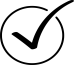 XSennheiserLe tirage est fait. Les gagnants ont été avisés. Les prix seront envoyés lorsque les activités commerciales seront recommencées.1er prix Bruno Valentin  2e prix Nathalie Roy3e prix Danielle Vien 4e prix Sylvain Dupont5e prix Chantal LamontagneMarie-Claude avec Sylvie Hamelin pour connaitre la date des envois.XCanadian TireLe chèque avait été remis à la succursale Crémazie, qui a approuvé la demande de la fondation. Les enseignantes de Victor-Doré devaient aller remercier le propriétaire en succursale et à ce moment le chèque leur aurait été remis. Étant donné le contexte, le chèque nous a été posté à l’adresse de Francine.Françoise Thomas : Visite des enseignantes à la succursale pour remercier le propriétaire. Monsieur Mark Vandzura Pas obligé de visiter,  une lettre devra suffire. XSASEFALe document ajoutant le SASEFA aux lettres patentes n’a pas encore été acheminé à la fondation. Les courriers postaux sont vérifiés par Séang.Marie-Claude a donc communiqué avec le bureau du registraire des entreprises, puisque le document a été posté par courrier recommandé le 26 février.Se fait habituellement en 25 jours ouvrables.Au registraire, il justifie ce retard par le contexte de Covid.La demande devrait être traitée d’ici le 8 mai.Marie-Claude rappellera dans la semaine du 11 mai si le document n’a toujours pas été acheminé.Excusez mon innocence mais qu’est-ce que SASEFA ???XAlarica et Association de patinage de vitesseLes chèques ont été déposés dans la boite aux lettres de Francine par Joanne Remington, enseignante à Victor-Doré.Francine, a envoyé les remerciements et les reçus de charité.XShow d’humourÉtant donné le contexte, le spectacle est annulé.Monsieur Châteauneuf nous propose de faire un défi tête rasé le 4 juin.Monsieur Châteauneuf propose de solliciter son entourage pour un projet Ma fête en cadeau. Les dons pourraient être déposés directement sur le site de la fondation.XPlacementsPhilippe Vinet nous a envoyé un message en lien à nos placements. Jacques, est-il possible de nous donner les détails?XPermanence à la fondationPierre, as-tu pu vérifier?Oui, plein d’information.OSBL oui fréquent.OB (nous) rare.On s’en reparle…XToileJ’ai parlé à Marie-Anne Vincent, Zaïma.Elle accepte notre proposition à l’effet de faire un encan sur plusieurs semaines. Et que les toiles se déplacent d’un endroit à l’autre.Elle propose aussi de nous remettre 50% de ses autres toiles qui seraient vendues grâce à la fondation.Voici le lien qui vous mènera à la toile qu’elle propose pour l’encan.https://artbyzaima.com/collections/toiles/products/copy-of-exaltation-doreVous pourrez aussi visualiser ses autres toiles.Il faudrait :-Déterminer le fonctionnement de l’encan.- Identifier et solliciter des endroits pour l’exposition (Banque nationale, Seenheiser, CSDM, etc.)-Établir un échéancier Je pense qu’en septembre, lorsque nous serons davantage fixés sur la situation de la Covid, nous pourrons nous pencher sur la planification de cette levée de fonds.XBijouxLe nom de Victor a été communiqué à la propriétaire.Linda, peux-tu vérifier à quel moment elle veut lancer cette levée de fonds?XVariaN/A